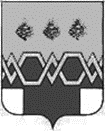 ДУМАМ А К С А Т И Х И Н С К О Г ОМ У Н И Ц И П А Л Ь Н О Г О  О К Р У Г АТ В Е Р С К О Й  О Б Л А С Т ИР Е Ш Е Н И ЕОт 21.12.2022 года                                                                                                             № 62/1Об утверждении Положения об администрации Максатихинского муниципального округа Тверской областиВ соответствии с Гражданским кодексом Российской Федерации, Федеральным законом № 131-ФЗ от 06.10.2003 г. «Об общих принципах организации местного самоуправления в Российской Федерации», Уставом Максатихинского муниципального округа Тверской области,ДУМА МАКСАТИХИНСКОГОМУНИЦИПАЛЬНОГО ОКРУГА РЕШИЛА:1. Утвердить Положение об администрации Максатихинского муниципального округа Тверской области, согласно приложению.2. Настоящее решение вступает в силу со дня его принятия, подлежит официальному опубликованию в газете «Вести Максатихи» и размещению на официальном сайте Максатихинского муниципального округа Тверской области в информационно-телекоммуникационной сети Интернет.Глава Максатихинского муниципального округа                                                   М.В. ХовановПредседатель Думы Максатихинскогомуниципального округа                                                                                              Н.А. КошкаровУтвержденорешением Думы Максатихинскогомуниципального округаот 21.12.2022 года № 62/1Положениеоб администрации Максатихинского муниципального округа Тверской области1. Общие положения1.1. Администрация Максатихинского муниципального округа Тверской области (далее - Администрация) в соответствии с Федеральным законом от 6 октября 2003 года № 131-ФЗ «Об общих принципах организации местного самоуправления в Российской Федерации» является исполнительно-распорядительным органом местного самоуправления Максатихинского муниципального округа Тверской области (далее – муниципальный округ).1.2. Администрация в своей деятельности руководствуется Конституцией Российской Федерации, федеральным законодательством, законодательством Тверской области, нормативными правовыми и муниципальными правовыми актами муниципального округа.1.3. Администрация является юридическим лицом, имеет обособленное имущество на праве оперативного управления, самостоятельный баланс, бюджетную смету, печать и бланки со своим наименованием и изображением герба муниципального округа, штампы, счета в органах федерального казначейства и лицевые счета в финансовом органе Администрации, кредитных организациях, открытые в соответствии с действующим законодательством.Администрация от имени муниципального округа приобретает и осуществляет имущественные права и обязанности в соответствии с федеральными законами, законами Тверской области и муниципальными правовыми актами муниципального округа.Администрация как юридическое лицо является муниципальным казенным учреждением, образуемым для осуществления управленческих функций, и действует на основании общих положений Федерального закона от 6 октября 2003 года № 131-ФЗ «Об общих принципах организации местного самоуправления в Российской Федерации» в соответствии с Гражданским кодексом Российской Федерации применительно к казенным учреждениям.1.4. Полное наименование Администрации: Администрация Максатихинского муниципального округа Тверской области.Сокращенное наименование Администрации: Администрация Максатихинского муниципального округа.Юридический и фактический адрес Администрации: 171900, РФ, Тверская область, Максатихинский район, п. Максатиха, пл. Свободы, 2.1.5. Администрация осуществляет свою деятельность во взаимодействии с органами государственной власти Российской Федерации и Тверской области, органами местного самоуправления муниципального округа, в соответствии с действующим законодательством Российской Федерации, законодательством Тверской области, муниципальными правовыми актами муниципального округа.1.6. Администрация в соответствии с требованиями федерального законодательства, законодательства Тверской области, муниципальными правовыми актами муниципального округа в пределах, возложенных на нее исполнительно-распорядительных полномочий взаимодействует с организациями, предприятиями, учреждениями независимо от их организационно-правовых форм и форм собственности и физическими лицами.2. Компетенция Администрации2.1 Администрация как исполнительно-распорядительный орган местного самоуправления муниципального округа осуществляет исполнительно-распорядительные полномочия по решению вопросов местного значения, определенных статьей 16 Федерального закона от 6 октября 2003 года №131-ФЗ «Об общих принципах организации местного самоуправления в Российской Федерации», отдельными государственными полномочиями, переданными органам местного самоуправления муниципального округа федеральными законами и законами Тверской области.2.2 Администрация осуществляет исполнительно-распорядительные полномочия в соответствии с законодательством Российской Федерации и Тверской области, муниципальными правовыми актами муниципального округа.2.3 Администрация в целях реализации своих исполнительно-распорядительных полномочий осуществляет следующие функции:1) заключает гражданско-правовые договоры, муниципальные контракты, соглашения и организует в пределах своих полномочий исполнение федерального законодательства, законодательства Тверской области;2) организует выполнение планов и программ комплексного социально- экономического развития муниципального округа, а также организует сбор статистических показателей, характеризующих состояние экономики и социальной сферы муниципального округа, и предоставление указанных данных органам государственной власти в порядке, установленном Правительством Российской Федерации;3) составляет проект бюджета муниципального округа (далее - бюджет муниципального округа) и представляет его на утверждение в Думу Максатихинского  муниципального округа Тверской области; организует исполнение бюджета муниципального округа и осуществляет контроль его исполнения в пределах своих полномочий; составляет отчет об исполнении бюджета муниципального округа и представляет его на утверждение в Думу Максатихинского муниципального округа Тверской области; готовит предложения по введению, изменению, отмене местных налогов и сборов, зачисляемых в бюджет муниципального округа в соответствии с действующим законодательством; обеспечивает управление муниципальным долгом; осуществляет иные полномочия, определенные Бюджетным кодексом Российской Федерации и (или) принимаемыми в соответствии с ним муниципальными правовыми актами органов местного самоуправления муниципального округа, регулирующими бюджетные правоотношения;4) осуществляет полномочия главного распорядителя и получателя бюджетных средств, главного администратора (администратора) доходов бюджета муниципального округа в соответствии с действующим бюджетным законодательством;5) разрабатывает муниципальные правовые акты, в том числе издаваемые Главой Максатихинского муниципального округа, и муниципальные правовые акты, вносимые Главой Максатихинского муниципального округа на рассмотрение Думы Максатихинского муниципального округа Тверской области по вопросам местного значения муниципального округа, отдельным государственным полномочиям, переданным на исполнения муниципальному округу, а также обеспечивает их исполнение;6) осуществляет правовую экспертизу, в том числе антикоррупционную, проектов муниципальных правовых актов муниципального округа, а также гражданско-правовых договоров, муниципальных контрактов и соглашений, одной из сторон которых является Администрация;7) осуществляет обеспечение материально-технической и организационной деятельности Главы Максатихинского муниципального округа;8) формирует муниципальную собственность, владеет, пользуется и распоряжается имуществом, находящимся в собственности муниципального округа, ведет реестр муниципального имущества, а также учет муниципальной казны и управление иным имуществом, переданным в управление муниципального округа;9) осуществляет организационное и материально-техническое обеспечение подготовки и проведения муниципальных выборов, местного референдума, голосования по отзыву депутата, члена выборного органа местного самоуправления, выборного должностного лица местного самоуправления, голосования по вопросам изменения границ муниципального образования, преобразования муниципального образования;10) осуществляет закупки товаров, работ и услуг для обеспечения муниципальных нужд, а также контроль в сфере закупок, предусмотренный статьей 99 Федерального закона от 5 апреля 2013 года № 44-ФЗ «О контрактной системе в сфере закупок товаров, работ и услуг для обеспечения государственных и муниципальных нужд», координирует работу по обеспечению муниципальных закупок для нужд муниципальных учреждений и предприятий;11) обеспечивает реализацию основных направлений государственной политики в области охраны труда и здоровья на территории муниципального округа;12) реализует государственную кадровую политику и организует кадровую работу в структурных подразделениях Администрации в соответствии с требованиями трудового законодательства и с особенностями федерального и областного законодательства о муниципальной службе;13) осуществляет формирование кадрового состава Администрации, ведение Реестра сведений о составе муниципальных служащих, формирование и ведение личных дел работников Администрации, учет и хранение трудовых книжек.При этом формирование кадрового состава, формирование и ведение личных дел сотрудников отраслевых (функциональных) органов Администрации с правами юридического лица, ведение Реестра сведений о составе муниципальных служащих данных органов, а также учет и хранение их трудовых книжек осуществляет кадровая служба соответствующего органа Администрации с правами юридического лица, если иное не установлено положением об отраслевом (функциональном) органе Администрации с правами юридического лица;14) организует в порядке, предусмотренном законодательством о муниципальной службе, муниципальными правовыми актами органов местного самоуправления муниципального округа мероприятия по получению муниципальными служащими и работниками дополнительного профессионального образования, а также по профессиональной переподготовке и повышению квалификации.При этом организацию мероприятий по получению дополнительного профессионального образования, по профессиональной переподготовке и повышению квалификации работников отраслевых (функциональных) органов Администрации с правами юридического лица и работников подведомственных муниципальных учреждений осуществляет соответствующий орган;15) организует личный прием граждан Главой Максатихинского муниципального округа, первым заместителем, заместителями Главы Администрации, а также своевременное и качественное рассмотрение и принятие необходимых мер по поступившим заявлениям, обращениям, предложениям, жалобам от юридических и физических лиц;16) осуществляет организацию мероприятий по обеспечению защиты государственной тайны;17) размещает информацию о предоставляемых в соответствии с законодательством Российской Федерации, законодательством Тверской области мерах социальной защиты (поддержки), состав которой предусмотрен составом информации, размещаемой в Единой государственной информационной системе социального обеспечения, и источниками такой информации, утвержденными постановлением Правительства Российской Федерации от 14 февраля 2017 года № 181 «О Единой государственной информационной системе социального обеспечения».2.4 Администрация наряду с полномочиями, определенными настоящим Положением, исполняет полномочия, предоставленные федеральным, областным законодательством исполнительно-распорядительному органу местного самоуправления, в целях обеспечения исполнения решений органов местного самоуправления муниципального округа по вопросам местного значения.2.5 Администрации в целях осуществления своих исполнительно-распорядительных полномочий предоставлено право:1) запрашивать у муниципальных предприятий и учреждений муниципального округа, предприятий, учреждений, организаций, расположенных на территории муниципального округа, независимо от их организационно-правовой формы и форм собственности информацию, необходимую для качественного исполнения возложенных на Администрацию полномочий;2) использовать муниципальное имущество в пределах, установленных действующим законодательством.2.8 Администрация также осуществляет права, предоставленные ей муниципальными правовыми актами, принимаемыми органами местного самоуправления муниципального округа в соответствии с требованиями законодательства Российской Федерации, Тверской области.2.9 Администрация осуществляет свои исполнительно-распорядительные полномочия как самостоятельно, так и через свои отраслевые и функциональные органы.Осуществление указанных полномочий отраслевыми и функциональными органами производится на основании Положений об этих органах, утвержденных в установленном порядке Думой Максатихинского муниципального округа Тверской области.2.10 Администрация представляет муниципальный округ в государственных, судебных, надзорных, правоохранительных органах и иных органах в пределах своей компетенции.3. Структура Администрации3.1. Администрация формируется Главой Максатихинского муниципального округа в соответствии с утвержденной Думой Максатихинского муниципального округа по представлению Главы Максатихинского муниципального округа структурой Администрации.3.2. Структуру Администрации могут составлять отраслевые (функциональные) органы Администрации с правами юридического лица – отделы, комитеты, управления и самостоятельные структурные подразделения Администрации без права юридического лица – комитеты, управления и отделы (секторы), не входящие в состав комитетов, управлений.3.3. Отраслевые (функциональные) органы Администрации с правами юридического лица – отделы, комитеты и управления могут подразделяться на отделы, секторы.3.4. Самостоятельные структурные подразделения Администрации без права юридического лица - комитеты, управления, отделы также могут подразделяться на отделы, секторы.3.5. Штатное расписание Администрации утверждается Главой Максатихинского муниципального округа в соответствии со структурой Администрации.3.6. Основанием для государственной регистрации отраслевого (функционального) органа Администрации в качестве юридического лица является решение Думы Максатихинского муниципального округа о создании соответствующего органа и Положение о нем, также утвержденное Думой Максатихинского муниципального округа Тверской области.3.7. Руководителей отраслевых (функциональных) органов Администрации, наделенных правами юридического лица, назначает и освобождает от должности Глава Максатихинского муниципального округа в порядке, установленном законодательством, а также применяет к ним меры поощрения и дисциплинарные взыскания.3.8. Отраслевые (функциональные) органы Администрации подотчетны и подконтрольны Главе Максатихинского муниципального округа. Руководители отраслевых (функциональных) органов Администрации подотчетны Главе Максатихинского муниципального округа и ответственны перед ним за свою деятельность.3.9. Курируют деятельность отраслевых (функциональных) органов Администрации Первый заместитель Главы Администрации, заместители Главы Администрации в соответствии с распределением обязанностей между ними и должностными инструкциями, утвержденными Главой Максатихинского муниципального округа.3.10. Руководители отраслевых (функциональных) органов Администрации, наделенных правами юридического лица, назначают и освобождают от должности работников данных органов в порядке, установленном законодательством, применяют к ним меры поощрения и дисциплинарные взыскания, если иное не установлено положениями о данных органах; выполняют иные полномочия в соответствии с Положениями о данных органах, утвержденными Думой Максатихинского муниципального округа.4. Организация деятельности Администрации4.1. Администрацию возглавляет высшее должностное лицо - Глава Максатихинского муниципального округа, который руководит Администрацией на принципах единоначалия.4.2. На период юридического отсутствия Главы Максатихинского муниципального округа в связи с временной нетрудоспособностью, командировкой, отпуском, его полномочия временно исполняет Первый заместитель Главы Администрации Максатихинского муниципального округа, а в случае его отсутствия, один из заместителей Главы Администрации Максатихинского муниципального округа на основании распоряжения Главы Максатихинского муниципального округа.В случае если со дня возникновения причин, по которым Глава Максатихинского муниципального округа временно не может исполнять свои полномочия, им не принято решение о назначении исполняющего полномочия Главы Максатихинского муниципального округа на период его временного отсутствия, Дума Максатихинского муниципального округа назначает исполняющим полномочия Главы Максатихинского муниципального округа одного из заместителей Главы Администрации Максатихинского муниципального округа.4.3. В случае досрочного прекращения полномочий Главы Максатихинского муниципального округа, либо применения к нему по решению суда мер процессуального принуждения в виде заключения под стражу или временного отстранения от должности его полномочия временно исполняет Первый заместитель Главы Администрации  Максатихинского муниципального округа, а в случае его отсутствия, один из заместителей Главы Администрации Максатихинского муниципального округа на основании решения Думы Максатихинского муниципального округа.4.4. Делопроизводство и документооборот Администрации осуществляются в порядке, установленном правовым актом Администрации.4.5. Гражданско-правовые договоры и соглашения, заключаемые Администрацией, в том числе муниципальные контракты, подписываются Главой Максатихинского муниципального округа.Полномочия на ведение переговоров и подписание гражданско-правовых договоров, соглашений и муниципальных контрактов Глава Максатихинского муниципального округа вправе передавать Первому заместителю Главы Администрации, заместителям Главы Администрации, руководителям отраслевых (функциональных) органов Администрации.Передача полномочий на подписание гражданско-правовых договоров, муниципальных контрактов и соглашений иным должностным лицам Администрации оформляется распоряжением Главы Максатихинского муниципального округа и (или) предусматривается должностными инструкциями Первого заместителя Главы Администрации, заместителей Главы Администрации, положениями об отраслевых (функциональных) органах Администрации.4.6. Глава Максатихинского муниципального округа осуществляет распределение должностных обязанностей между Первым заместителем Главы Администрации, заместителями Главы Администрации.Первый заместитель Главы Администрации, заместители Главы Администрации осуществляют свои полномочия и функциональные обязанности в соответствии с распределением обязанностей и должностными инструкциями, утвержденными Главой Максатихинского муниципального округа.Первый заместитель Главы Администрации, заместители Главы Администрации в соответствии с распределением обязанностей и должностными инструкциями осуществляют координацию деятельности Администрации по вопросам местного значения муниципального округа и в свою очередь несут персональную ответственность за неисполнение или ненадлежащее исполнение возложенных на них обязанностей.4.7. Глава Максатихинского муниципального округа как руководитель Администрации осуществляет организацию исполнения возложенных на Администрацию исполнительно-распорядительных полномочий в соответствии с настоящим Положением, а также:1) осуществляет общее руководство деятельностью Администрации по решению всех вопросов, отнесенных к финансово-хозяйственной деятельности Администрации, в том числе утверждает бюджетную смету Администрации в пределах выделенных ассигнований; распоряжается в установленном бюджетным законодательством порядке финансовыми средствами, предусмотренными бюджетной сметой Администрации; пользуется и распоряжается муниципальным имуществом в пределах, определенных действующим законодательством, и порядке, установленном муниципальными правовыми актами; руководит исполнением бюджета муниципального округа, открывает и закрывает счета в кредитных организациях в соответствии с действующим законодательством;2) назначает и освобождает от должности руководителей муниципальных предприятий и учреждений в установленном действующим законодательством порядке;3) согласовывает прием на работу главных бухгалтеров муниципальных предприятий муниципального округа, а также заключение, изменение и прекращение с ними трудовых договоров;4) утверждает Положения о структурных подразделениях Администрации (за исключением отраслевых (функциональных) органов Администрации с правами юридического лица), а также должностные инструкции сотрудников Администрации и руководителей отраслевых (функциональных) органов Администрации с правами юридического лица;5) осуществляет полномочия представителя нанимателя (работодателя) по заключению трудовых договоров по прохождению муниципальной службы в Администрации (за исключением сотрудников отраслевых (функциональных) органов Администрации с правами юридического лица, находящихся в подчинении руководителя такого органа, если иное не предусмотрено положениями об этих органах), а также по решению иных вопросов, связанных с прохождением и прекращением муниципальной службы, в том числе с заключением и расторжением трудовых договоров с лицами, не являющимися муниципальными служащими.6) принимает решение о поощрении, привлечении к дисциплинарной ответственности муниципальных служащих, лиц, не являющихся муниципальными служащими, руководителей отраслевых (функциональных) органов, муниципальных предприятий и учреждений за неисполнение или ненадлежащее исполнение ими должностных обязанностей, за нарушение трудовой дисциплины в соответствии с действующим законодательством;7) направляет работников Администрации, руководителей отраслевых (функциональных) органов Администрации с правами юридического лица в командировку, на курсы повышения квалификации, переподготовку;8) действует без доверенности в судах общей юрисдикции и арбитражных судах, органах государственной власти, органах местного самоуправления муниципального округа и иных муниципальных образований, с гражданами и организациями;9) издает в пределах исполнительно-распорядительных полномочий Администрации муниципальные правовые акты и организует их исполнение;10) несет ответственность за результаты работы Администрации и предоставляет в Думу Максатихинского муниципального округа отчет о деятельности Администрации;11) осуществляет личный прием граждан, рассматривает предложения, заявления, обращения и жалобы физических и юридических лиц и принимает по ним решения;12) обеспечивает организацию мероприятий по информированию населения о деятельности Администрации;13) осуществляет иные полномочия, отнесенные федеральным и областным законодательством к его компетенции;14) организует мероприятия по обеспечению защиты государственной тайны, а также принимает меры по обеспечению защиты государственной тайны и их носителей в случаях ликвидации Администрации или прекращения работ с использованием сведений, составляющих государственную тайну.5. Порядок подготовки и внесения проектов муниципальных правовых актов5.1. Глава Максатихинского муниципального округа в пределах своих полномочий, установленных федеральными законами, законами Тверской области, иными нормативными правовыми актами органов местного самоуправления, издает постановления Администрации по вопросам местного значения и вопросам, связанным с осуществлением отдельных государственных полномочий, переданных органам местного самоуправления муниципального округа федеральными законами и законами Тверской области, а также распоряжения Администрации по вопросам организации работы Администрации.5.2. Глава Максатихинского муниципального округа издает постановления и распоряжения по иным вопросам, отнесенным к его компетенции, в соответствии с Федеральным законом от 6 октября 2003 года № 131-ФЗ «Об общих принципах организации местного самоуправления в Российской Федерации», другими федеральными законами, настоящим Положением.5.3. Правила оформления нормативных правовых актов и проектов нормативных правовых актов Администрации устанавливаются правовым актом Администрации.5.4. Подготовка проектов постановлений и распоряжений осуществляется структурными подразделениями и отраслевыми (функциональными) органами Администрации в соответствии с их компетенцией.5.5.  Иные должностные лица местного самоуправления издают распоряжения и приказы по вопросам, отнесенным к их полномочиям.5.6. Муниципальные нормативные правовые акты муниципального округа, в том числе оформленные в виде правовых актов решения, принятые на местном референдуме, подлежат включению в регистр муниципальных нормативных правовых актов Тверской области, организация и ведение которого осуществляются органами государственной власти Тверской области.5.7. Порядок внесения проектов муниципальных правовых актов, перечень и форма прилагаемых к ним документов устанавливаются нормативным правовым актом органа местного самоуправления или должностного лица местного самоуправления, на рассмотрение которых вносятся указанные проекты.5.8. В установленных законодательством случаях проекты муниципальных нормативных правовых актов, устанавливающие новые или изменяющие ранее предусмотренные муниципальными нормативными правовыми актами обязанности для субъектов предпринимательской и инвестиционной деятельности, подлежат оценке регулирующего воздействия, проводимой органами местного самоуправления муниципального округа в порядке, установленном муниципальными нормативными правовыми актами в соответствии с действующим законодательством, за исключением:1) проектов нормативных правовых актов Думы Максатихинского муниципального округа Тверской области, устанавливающих, изменяющих, приостанавливающих, отменяющих местные налоги и сборы;2) проектов нормативных правовых актов Думы Максатихинского муниципального округа Тверской области, регулирующих бюджетные правоотношения.3) Оценка регулирующего воздействия проектов муниципальных нормативных правовых актов проводится в целях выявления положений, вводящих избыточные обязанности, запреты и ограничения для субъектов предпринимательской и инвестиционной деятельности или способствующих их введению, а также положений, способствующих возникновению необоснованных расходов субъектов предпринимательской и инвестиционной деятельности и бюджета муниципального округа.6. Имущество и финансовое обеспечение деятельности Администрации6.1. Имущество Администрации является муниципальной собственностью муниципального округа, отражается на самостоятельном балансе Администрации и закреплено за ней в порядке, установленном действующим законодательством Российской Федерации, нормативными правовыми актами органов местного самоуправления муниципального округа.6.2. Администрация пользуется и распоряжается муниципальным имуществом в соответствии с действующим законодательством Российской Федерации, муниципальными правовыми актами органов местного самоуправления муниципального округа.6.3. Финансирование деятельности Администрации осуществляется за счет средств бюджета муниципального округа в соответствии с утвержденной бюджетной сметой.6.4. Финансирование расходов на содержание Администрации, в том числе отраслевых (функциональных) органов Администрации с правами юридического лица, осуществляется за счет средств бюджета муниципального округа.6.5. Расходование бюджетных средств осуществляется Администрацией в соответствии с бюджетным законодательством Российской Федерации и принимаемыми в соответствии с ним муниципальными правовыми актами муниципального округа.7. Заключительные положения7.1. Ликвидация, реорганизация Администрации осуществляется в соответствии с действующим законодательством Российской Федерации.7.2. Ответственность Администрации как исполнительно-распорядительного органа местного самоуправления перед физическими и юридическими лицами наступает в порядке, установленном федеральными законами.7.3. Изменения и дополнения в настоящее Положение могут быть внесены в связи с изменением действующего законодательства, и муниципальных правовых актов муниципального округа. Изменения и дополнения принимаются решением Думы Максатихинского муниципального округа.